Koulutusiltapäivä elintarvikenäytteistä epidemiatilanteessa (ja vähän muuta)Aika:		Torstai Perjantai 30.9.2021Paikka: 		TeamsKohderyhmä:	Elintarvikevalvontaviranomaiset ja epidemianäytteiden tutkimiseen 
osallistuvien laboratorioiden henkilökuntaIlmoittautuminen:	Boostissa 27.9.2021 mennessä. Tervetuloa!Kysymykset: 	Osallistujia pyydetään lähettämään aiheeseen liittyviä kysymyksiä 
etukäteen osoitteeseen ruokamyrkytysrekisteri@ruokavirasto.fi OhjelmaPuheenjohtaja laborantti Kirsi Saarinen, Mikrobiologian yksikkö, Ruokavirasto12.15	Liittyminen ja yhteyksien varmistaminen12.30	Tervetuloa sekä ajankohtaista RYMY-rintamalla ja elintarvikejäljitys epidemiaselvityksessäYlitarkastaja Annika Pihlajasaari, 
Mikrobiologisen elintarviketurvallisuuden yksikkö, Ruokavirasto13.00	Mikrobiologisten näytteiden otto ja tutkimus elintarvikkeista ja ympäristöstä (muut) 
epidemiaselvityksessäErikoistutkija Saija Hallanvuo,
Mikrobiologian yksikkö, Ruokavirasto14.00	Mikrobiologisten näytteiden otto ja tutkimus elintarvikkeista ja ympäristöstä (virukset) 
epidemiaselvityksessäErikoistutkija Maija Summa,
Mikrobiologian yksikkö, Ruokavirasto14.45	Keskusteluan. 15.15	Tilaisuus päättyy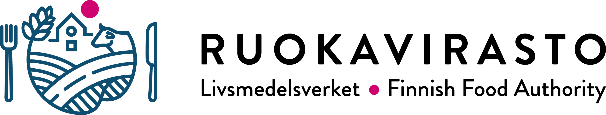 